ATA DE REGISTRO DE PREÇOSO que é?Ata de registro de preços é um recurso utilizado por órgãos públicos para a contratação de bens e serviços por meio de uma única licitação, na qual são definidos preços e prazos. A contratação poderá ser feita por órgãos que integram a ata ou por “caronas” em qualquer momento conveniente durante a vigência da ata.BenefíciosO registro de preços tem como vantagens a redução no número de licitações, aquisições mais simples e rápidas, economia, transparência e segurança do processo, redução de estoque, melhor gestão orçamentária e adequação à imprevisibilidade de consumo.Como aderir?1. Demonstrar interesse em adesão ao fornecedor.2. Enviar ofício solicitando autorização para adesão ao órgão gestor da ata.3. Após autorização, o órgão gestor encaminhará Termo de Liberação para o fornecedor e órgão solicitante.4. A partir deste momento, solicitante e fornecedor passam a conversar diretamente.Atualizada em 29 de setembro de 2022DESCRIÇÃO DOS PRODUTOSSujeito à CONSULTA devido inviabilidade econômicaCaso haja itens com datas vencidas, por favor, DESCONSIDERE. 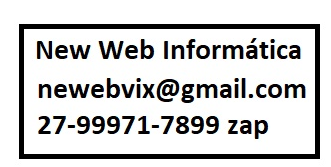 ATA DE REGISTRO DE PREÇOSATA DE REGISTRO DE PREÇOSCÓDIGOEUÂMBITOESTADUALVALIDADE07/03/2023ITEMITEMDESCRIÇÃO DO ITEMQTDEUNDVALOR UNITÁRIO ANUALVALOR TOTAL ANUAL1PCI-1 - Ambiente de corredor interno com fluxo de pessoasPCI-1 - Ambiente de corredor interno com fluxo de pessoas300Serv.R$ 1.635,88R$ 490.764,002PCI-2 - Ambiente interno ou externo com fluxo de pessoas ou veículosPCI-2 - Ambiente interno ou externo com fluxo de pessoas ou veículos50Serv.R$ 6.776,23R$ 338.811,503PCI-3 - Portarias, recepções, corredores e áreas prediais internasPCI-3 - Portarias, recepções, corredores e áreas prediais internas50Serv.R$ 1.955,34R$ 97.767,004PCI-4 - Portarias, recepções, corredores e áreas prediais internas para reconhecimento facialPCI-4 - Portarias, recepções, corredores e áreas prediais internas para reconhecimento facial300Serv.R$ 9.146,04R$ 2.743.812,005PCI-5 - Áreas prediais externas, pontos de interesse específicos, confluência de ruas, passeios públicos com campo de visão variávelPCI-5 - Áreas prediais externas, pontos de interesse específicos, confluência de ruas, passeios públicos com campo de visão variável900Serv.R$ 11.027,02R$ 9.924.318,006PCI-6 - Ambiente externo veicular portátil com campo de visão variável e suporte a leitura de placa de veículoPCI-6 - Ambiente externo veicular portátil com campo de visão variável e suporte a leitura de placa de veículo10Serv.R$ 36.063,63R$ 360.636,307PCI-7 - Ambiente externo ou interno para uso pessoal portátilPCI-7 - Ambiente externo ou interno para uso pessoal portátil500Serv.R$ 9.914,40R$ 4.957.200,008PCI-8 - Passeio público em rua ou avenida, áreas perimetrais com ausência total de iluminaçãoPCI-8 - Passeio público em rua ou avenida, áreas perimetrais com ausência total de iluminação120Serv.R$ 79.488,71R$ 9.538.645,209PCI-9 - Panorama tático urbanoPCI-9 - Panorama tático urbano6Serv.R$ 63.353,02R$ 380.118,1210PCI-10 - Passeio público em rua ou avenida, com suporte a leitura de placa de veículoPCI-10 - Passeio público em rua ou avenida, com suporte a leitura de placa de veículo900Serv.R$ 26.267,66R$ 23.640.894,0011PCI-11 - Ambiente interno e externo com fluxo de pessoas e veículosPCI-11 - Ambiente interno e externo com fluxo de pessoas e veículos300Serv.R$ 2.027,65R$ 608.295,0012PCI-12 - Áreas prediais externas, pontos de interesse específicos, confluência de ruas, passeios públicos com ausência de iluminação, com campo de visão variávelPCI-12 - Áreas prediais externas, pontos de interesse específicos, confluência de ruas, passeios públicos com ausência de iluminação, com campo de visão variável10Serv.R$ 18.936,51R$ 189.365,1013PCI-13 - Ambiente interno com baixo fluxo de pessoasPCI-13 - Ambiente interno com baixo fluxo de pessoas4000Serv.R$ 817,94R$ 3.271.760,0014PCI-14 - Ambiente interno e externo com baixo fluxo de pessoasPCI-14 - Ambiente interno e externo com baixo fluxo de pessoas4000Serv.R$ 817,94R$ 3.271.760,0015PCI-15 - Ruas, estádios, aeroportos, terminais rodoviários e ambientes abertos, internos e externos, com alto fluxo de pessoas para reconhecimento facialPCI-15 - Ruas, estádios, aeroportos, terminais rodoviários e ambientes abertos, internos e externos, com alto fluxo de pessoas para reconhecimento facial320Serv.R$ 9.607,06R$ 3.074.259,2016CDI – Concentrador de Imagens - Pacote base para 100 PCIsCDI – Concentrador de Imagens - Pacote base para 100 PCIs5Serv.R$ 14.443,21R$ 72.216,0517CDI-AD – Pacote de expansão para 4 PCIsCDI-AD – Pacote de expansão para 4 PCIs1200Serv.R$ 151,73R$ 182.076,0018CGE – Centro de Gerenciamento EstadualCGE – Centro de Gerenciamento Estadual1Serv.R$ 11.541.043,71R$ 11.541.043,7119CGR – Centro de Gerenciamento RegionalCGR – Centro de Gerenciamento Regional3Serv.R$ 5.929.856,84R$ 17.789.570,5220PV - Painel de visualização 2x2 46”PV - Painel de visualização 2x2 46”40Serv.R$ 85.320,00R$ 3.412.800,0021SGG - Serviço de Gerência e GravaçãoSGG - Serviço de Gerência e Gravação50Serv.R$ 863.460,00R$ 43.173.000,0022SGG AD - Adicional Expansão SGGSGG AD - Adicional Expansão SGG6773Serv.R$ 2.948,40R$ 19.969.513,2023SPILE – Serviço de processamento de imagens de larga escalaSPILE – Serviço de processamento de imagens de larga escala4Serv.R$ 671.601,46R$ 2.686.405,8424SGODD - Serviço de Gerenciamento de Ocorrências, Descarte e DespachoSGODD - Serviço de Gerenciamento de Ocorrências, Descarte e Despacho4Serv.R$ 2.557.454,19R$ 10.229.816,7625PM-1 - Posto de Monitoramento com mobiliárioPM-1 - Posto de Monitoramento com mobiliário100Serv.R$ 41.040,00R$ 4.104.000,0026PM-2 - Posto de Monitoramento sem mobiliárioPM-2 - Posto de Monitoramento sem mobiliário30Serv.R$ 29.160,00R$ 874.800,0027PM-3 - Posto de Monitoramento sem mobiliário com gravaçãoPM-3 - Posto de Monitoramento sem mobiliário com gravação70Serv.R$ 33.048,00R$ 2.313.360,0028SLPR - Serviço de Reconhecimento de Placas de VeículosSLPR - Serviço de Reconhecimento de Placas de Veículos14Serv.R$ 940.680,00R$ 13.169.520,0029(LPRH-AD) Adicional Serviço de Leitura de Placa de Veículos para Alta velocidade(LPRH-AD) Adicional Serviço de Leitura de Placa de Veículos para Alta velocidade274Serv.R$ 5.972,62R$ 1.636.497,8830(LPRE-AD) Adicional Serviço de leitura de Placa de Veículos para Estacionamento(LPRE-AD) Adicional Serviço de leitura de Placa de Veículos para Estacionamento50Serv.R$ 3.240,00R$ 162.000,0031SDRF - Serviço de Detecção e Reconhecimento de FaceSDRF - Serviço de Detecção e Reconhecimento de Face9Serv.R$ 1.004.938,28R$ 9.044.444,5232(DRFI-AD) Adicional Detecção e Reconhecimento de Face Indoor(DRFI-AD) Adicional Detecção e Reconhecimento de Face Indoor210Serv.R$ 8.427,24R$ 1.769.720,4033(DRFO-AD) Adicional Detecção e Reconhecimento de Face Outdoor(DRFO-AD) Adicional Detecção e Reconhecimento de Face Outdoor342Serv.R$ 8.427,24R$ 2.882.116,0834Serviço de alimentação PoE com 4 portasServiço de alimentação PoE com 4 portas300Serv.R$ 1.296,00R$ 388.800,0035Serviço de alimentação PoE com 8 portasServiço de alimentação PoE com 8 portas900Serv.R$ 7.776,00R$ 6.998.400,0036Serviço de alimentação PoE com 24 portasServiço de alimentação PoE com 24 portas200Serv.R$ 11.664,00R$ 2.332.800,0037Serviço de alimentação PON ONTServiço de alimentação PON ONT900Serv.R$ 1.296,00R$ 1.166.400,0038Serviço de alimentação PON OLTServiço de alimentação PON OLT30Serv.R$ 71.236,80R$ 2.137.104,0039Serviço de postes de 12m e acessórios instaladosServiço de postes de 12m e acessórios instalados900Serv.R$ 21.060,00R$ 18.954.000,0040Serviço de postes de 6m e acessórios instaladosServiço de postes de 6m e acessórios instalados100Serv.R$ 14.958,00R$ 1.495.800,0041Serviço de manutenção de rede ópticaServiço de manutenção de rede óptica600000Serv.0,98588.000,0042Serviço de manutenção de ponto de rede metálicaServiço de manutenção de ponto de rede metálica1000Serv.59,4059.400,0043Serviço de manutenção de ponto de rede elétricaServiço de manutenção de ponto de rede elétrica1000Serv.38,8838.880,0044Serviço de manutenção em conjunto elétrico padrão concessionáriaServiço de manutenção em conjunto elétrico padrão concessionária2000Serv.323,19646.380,00SERVIÇOS DE GESTÃO DE EVENTOSSERVIÇOS DE GESTÃO DE EVENTOSSERVIÇOS DE GESTÃO DE EVENTOSSERVIÇOS DE GESTÃO DE EVENTOSSERVIÇOS DE GESTÃO DE EVENTOSSERVIÇOS DE GESTÃO DE EVENTOSSERVIÇOS DE GESTÃO DE EVENTOS45SGE – Serviço de Gestão de eventosSGE – Serviço de Gestão de eventos2Serv.324.000,00R$ 648.000,00SERVIÇOS DE ELABORAÇÃO DE PROJETOSSERVIÇOS DE ELABORAÇÃO DE PROJETOSSERVIÇOS DE ELABORAÇÃO DE PROJETOSSERVIÇOS DE ELABORAÇÃO DE PROJETOSSERVIÇOS DE ELABORAÇÃO DE PROJETOSSERVIÇOS DE ELABORAÇÃO DE PROJETOSSERVIÇOS DE ELABORAÇÃO DE PROJETOS46Elaboração de Projeto para a Gestão Integrada de VideomonitoramentoElaboração de Projeto para a Gestão Integrada de Videomonitoramento50Serv.1.620,0081.000,00AQUISIÇÃO DE EQUIPAMENTOS DE PONTOS DE CAPTURA DE IMAGENS (PCI)AQUISIÇÃO DE EQUIPAMENTOS DE PONTOS DE CAPTURA DE IMAGENS (PCI)AQUISIÇÃO DE EQUIPAMENTOS DE PONTOS DE CAPTURA DE IMAGENS (PCI)AQUISIÇÃO DE EQUIPAMENTOS DE PONTOS DE CAPTURA DE IMAGENS (PCI)AQUISIÇÃO DE EQUIPAMENTOS DE PONTOS DE CAPTURA DE IMAGENS (PCI)AQUISIÇÃO DE EQUIPAMENTOS DE PONTOS DE CAPTURA DE IMAGENS (PCI)AQUISIÇÃO DE EQUIPAMENTOS DE PONTOS DE CAPTURA DE IMAGENS (PCI)47PCI-1 (Aquisição)PCI-1 (Aquisição)50Und.2.401,85120.092,5048PCI-2 (Aquisição)PCI-2 (Aquisição)50Und.9.327,27466.363,5049PCI-3 (Aquisição)PCI-3 (Aquisição)50Und.2.691,47134.573,5050PCI-4 (Aquisição)PCI-4 (Aquisição)50Und.13.988,06699.403,0051PCI-5 (Aquisição)PCI-5 (Aquisição)50Und.13.798,52689.926,0052PCI-6 (Aquisição)PCI-6 (Aquisição)2Und.55.156,14110.312,2853PCI-7 (Aquisição)PCI-7 (Aquisição)50Und.15.163,20758.160,0054PCI-8 (Aquisição)PCI-8 (Aquisição)5Und.107.543,54537.717,7055PCI-9 (Aquisição)PCI-9 (Aquisição)5Und.103.518,00517.590,0056PCI-10 (Aquisição)PCI-10 (Aquisição)50Und.38.059,641.902.982,0057PCI-11 (Aquisição)PCI-11 (Aquisição)50Und.2.937,87146.893,5058PCI-12 (Aquisição)PCI-12 (Aquisição)5Und.28.961,72144.808,6059PCI-13 (Aquisição)PCI-13 (Aquisição)500Und.1.250,97625.485,0060PCI-14 (Aquisição)PCI-14 (Aquisição)500Und.1.250,97625.485,0061PCI-15 (Aquisição)PCI-15 (Aquisição)50Und.15.466,47773.323,5062Joystick para posto mobiliárioJoystick para posto mobiliário40Und.4.169,88166.795,2063HDD - Disco Rígido de ArmazenamentoHDD - Disco Rígido de Armazenamento40Und.6.823,44272.937,6064SDC - Cartão de memória para armazenamento em câmeraSDC - Cartão de memória para armazenamento em câmera100Und.144,0614.406,00SERVIÇOS DE TREINAMENTOSSERVIÇOS DE TREINAMENTOSSERVIÇOS DE TREINAMENTOSSERVIÇOS DE TREINAMENTOSSERVIÇOS DE TREINAMENTOSSERVIÇOS DE TREINAMENTOSSERVIÇOS DE TREINAMENTOS65Operação da Solução de MonitoramentoOperação da Solução de Monitoramento2Serv.144.342,00288.684,0066Administração da Solução de MonitoramentoAdministração da Solução de Monitoramento2Serv.91.854,00183.708,0067Customizações da Solução de MonitoramentoCustomizações da Solução de Monitoramento2Serv.49.863,6099.727,2068Operação da Solução de SGEOperação da Solução de SGE2Serv.44.614,8089.229,6069Administração da Solução de SGEAdministração da Solução de SGE2Serv.62.985,60125.971,20SERVIÇOS DE IMPLANTAÇÃO DE REDE PARA VIDEOMONITORAMENTOSERVIÇOS DE IMPLANTAÇÃO DE REDE PARA VIDEOMONITORAMENTOSERVIÇOS DE IMPLANTAÇÃO DE REDE PARA VIDEOMONITORAMENTOSERVIÇOS DE IMPLANTAÇÃO DE REDE PARA VIDEOMONITORAMENTOSERVIÇOS DE IMPLANTAÇÃO DE REDE PARA VIDEOMONITORAMENTOSERVIÇOS DE IMPLANTAÇÃO DE REDE PARA VIDEOMONITORAMENTOSERVIÇOS DE IMPLANTAÇÃO DE REDE PARA VIDEOMONITORAMENTO70Cabo óptico do tipo autossustentado com 12 fibras ópticasCabo óptico do tipo autossustentado com 12 fibras ópticas300000Serv.18,905.670.000,0071Cabo óptico do tipo drop com 02 fibras ópticasCabo óptico do tipo drop com 02 fibras ópticas200000Serv.10,572.114.000,0072Cabo óptico do tipo drop com 01 fibra ópticaCabo óptico do tipo drop com 01 fibra óptica100000Serv.6,38638.000,0073Conjunto para ancoragem/suspensão de cabos ópticos aéreosConjunto para ancoragem/suspensão de cabos ópticos aéreos6000Serv.243,001.458.000,0074Conjunto para reserva técnica de cabos ópticos aéreosConjunto para reserva técnica de cabos ópticos aéreos2000Serv.426,60853.200,0075Caixa de terminação ópticaCaixa de terminação óptica800Serv.4.320,003.456.000,0076Caixa de emenda ópticaCaixa de emenda óptica500Serv.4.320,002.160.000,0077Ponto de terminação ópticaPonto de terminação óptica1000Serv.432,00432.000,0078Distribuidor interno óptico para até 24 fibras para instalação em rackDistribuidor interno óptico para até 24 fibras para instalação em rack50Serv.6.048,00302.400,0079Distribuidor interno óptico para até 12 fibras para instalação em paredeDistribuidor interno óptico para até 12 fibras para instalação em parede50Serv.1.998,0099.900,0080Conector ópticoConector óptico10000Serv.67,79677.900,0081Extensão óptica monofibraExtensão óptica monofibra500Serv.194,0297.010,0082Extensão óptica duplexExtensão óptica duplex500Serv.410,56205.280,0083Conjunto de ligação elétrica padrão concessionáriaConjunto de ligação elétrica padrão concessionária900Serv.1.313,211.181.889,0084Conjunto aterramentoConjunto aterramento900Serv.1.026,00923.400,0085Ponto de rede elétricaPonto de rede elétrica1000Serv.420,91420.910,0086Quadro de distribuição elétricaQuadro de distribuição elétrica100Serv.887,5588.755,0087Ponto de rede categoria 6Ponto de rede categoria 61000Serv.1.280,231.280.230,0088Patch panel 24p descarregadoPatch panel 24p descarregado100Serv.1.157,04115.704,0089Quadro de telecomQuadro de telecom300Serv.507,59152.277,0090Rack 19" de paredeRack 19" de parede20Serv.1.026,1320.522,6091Rack 19" de pisoRack 19" de piso20Serv.2.123,9242.478,4092Tubulação pvcTubulação pvc30000Serv.28,07842.100,0093Divisor óptico 1x2Divisor óptico 1x2300Serv.972,00291.600,0094Divisor óptico 1x4Divisor óptico 1x4300Serv.1.026,00307.800,0095Divisor óptico 1x8Divisor óptico 1x8300Serv.1.078,92323.676,0096Divisor óptico 2x8Divisor óptico 2x8200Serv.1.296,00259.200,0097Cordão óptico monofibra - tipo 1Cordão óptico monofibra - tipo 1800Serv.172,80138.240,0098Cordão óptico monofibra - tipo 2Cordão óptico monofibra - tipo 2400Serv.205,2082.080,0099Cordão óptico duplex - tipo 1Cordão óptico duplex - tipo 1200Serv.187,0037.400,00100Cordão óptico duplex - tipo 2Cordão óptico duplex - tipo 2200Serv.210,6042.120,00Valor Global:Valor Global:Valor Global:R$ 277.644.917,26R$ 277.644.917,26R$ 277.644.917,26R$ 277.644.917,26Obs.: - Os prazos de vigência e de execução contratual para os itens 01 a 45 serão de 36 (trinta e seis) meses.- Os prazos de vigência e de execução contratual para os itens 46 a 76 serão de 12 (doze) meses.Obs.: - Os prazos de vigência e de execução contratual para os itens 01 a 45 serão de 36 (trinta e seis) meses.- Os prazos de vigência e de execução contratual para os itens 46 a 76 serão de 12 (doze) meses.Obs.: - Os prazos de vigência e de execução contratual para os itens 01 a 45 serão de 36 (trinta e seis) meses.- Os prazos de vigência e de execução contratual para os itens 46 a 76 serão de 12 (doze) meses.Obs.: - Os prazos de vigência e de execução contratual para os itens 01 a 45 serão de 36 (trinta e seis) meses.- Os prazos de vigência e de execução contratual para os itens 46 a 76 serão de 12 (doze) meses.Obs.: - Os prazos de vigência e de execução contratual para os itens 01 a 45 serão de 36 (trinta e seis) meses.- Os prazos de vigência e de execução contratual para os itens 46 a 76 serão de 12 (doze) meses.Obs.: - Os prazos de vigência e de execução contratual para os itens 01 a 45 serão de 36 (trinta e seis) meses.- Os prazos de vigência e de execução contratual para os itens 46 a 76 serão de 12 (doze) meses.Obs.: - Os prazos de vigência e de execução contratual para os itens 01 a 45 serão de 36 (trinta e seis) meses.- Os prazos de vigência e de execução contratual para os itens 46 a 76 serão de 12 (doze) meses.ESPECIFICAÇÕES DE MARCA E MODELO DOS ITENS DA ATAESPECIFICAÇÕES DE MARCA E MODELO DOS ITENS DA ATAESPECIFICAÇÕES DE MARCA E MODELO DOS ITENS DA ATAESPECIFICAÇÕES DE MARCA E MODELO DOS ITENS DA ATAESPECIFICAÇÕES DE MARCA E MODELO DOS ITENS DA ATAESPECIFICAÇÕES DE MARCA E MODELO DOS ITENS DA ATAESPECIFICAÇÕES DE MARCA E MODELO DOS ITENS DA ATAITEMESPECIFICAÇÃODESCRIÇÃOMARCAMARCAMODELOMODELO01PCI-12MP WDR IR DOME AI NETWORK CÂMERADAHUADAHUADH-IPC-HDBW5241R-ASEDH-IPC-HDBW5241R-ASE01PCI-1JUNCTION BOXDAHUADAHUADH-PFA137DH-PFA13702PCI-22 MEGAPIXEL FULL HD AI ACCESS ANPR CAMERADAHUADAHUAITC215-PW4I-LZF27135ITC215-PW4I-LZF2713503PCI-3DH-IPC-HDBW2231R-ZAS-S2DAHUADAHUADH-IPC-HDBW2231R-ZAS-S2DH-IPC-HDBW2231R-ZAS-S203PCI-3JUNCTION BOXDAHUADAHUAPFA137PFA13704PCI-44MP AI IR DOME NETWORK CÂMERADAHUADAHUADH-IPC-HDBW7442H-ZDH-IPC-HDBW7442H-Z04PCI-4BRACKET TO WALL MOUNTDAHUADAHUADH-PFB210WDH-PFB210W05PCI-52MP 30X STARLIGHT PTZ NETWORK CAMERADAHUADAHUADH-SD60230U-HNIDH-SD60230U-HNI05PCI-5POLE MOUNTDAHUADAHUADH-PFB303WDH-PFB303W05PCI-5POWER ADAPTERDAHUADAHUADH-PFA150-V2DH-PFA150-V206PCI-630X TRUE WDR IR H.264 CÂMERADAHUADAHUADHI-MPTZ1100-2030RA- NTDHI-MPTZ1100-2030RA- NT06PCI-62MP IR STARLIGHT DOME NETWORK CAMERADAHUADAHUADH-IPC-HDBW3241F-FD- M/M12DH-IPC-HDBW3241F-FD- M/M1206PCI-64 CHANNELS POE H.265 1 HDD MOBILE VIDEO RECORDERDAHUADAHUADHI-MNVR8104-IDHI-MNVR8104-I06PCI-6JUNCTION BOXDAHUADAHUAPFA139PFA13906PCI-6HARD DISKDAHUADAHUAWD20SPZXWD20SPZX06PCI-6MOBILE LCD SCREEN 7"DAHUADAHUAMLCDF7-TMLCDF7-T06PCI-6MOBILE PTZ KEYBOARDDAHUADAHUAMKB1100MKB110006PCI-6BODY MICROPHONEDAHUADAHUAM869M86906PCI-6BOTTOMDAHUADAHUARC978RC97807PCI-7BODY WORN CÂMERADAHUADAHUAMPT210MPT21008PCI-8THERMAL NETWORK BULLET CÂMERADAHUADAHUADH-TPC-BF5601-TDH-TPC-BF5601-T08PCI-8JUNCTION BOX FOR WALLMOUNTDAHUADAHUADH-PFA121-V2DH-PFA121-V209PCI-98X2MP MULTI-SENSOR PANORAMIC NETWORK CAMERA+PTZ CÂMERADAHUADAHUADH-PSDW81642M-A360DH-PSDW81642M-A36009PCI-9WALL MOUNT BRACKETDAHUADAHUAPFB710WPFB710W09PCI-9POLE MOUNT SUPPORTDAHUADAHUADH-PFA153DH-PFA15310PCI-103MP AI ENFORCEMENT CÂMERADAHUADAHUADHI-ITC352-RU2D-IRL8DHI-ITC352-RU2D-IRL810PCI-103-DIMENSIONAL UNIVERSAL MOUNTING BRACKETDAHUADAHUAPFA162PFA16211PCI-112MP WDR IR BULLET NETWORK CAMERADAHUADAHUADH-IPC-HFW2231T-ZS-S2DH-IPC-HFW2231T-ZS-S211PCI-11POLE MOUNTDAHUADAHUADH-PFA152-EDH-PFA152-E11PCI-11JUNCTION BOXDAHUADAHUADH-PFA130-EDH-PFA130-E12PCI-124MP 45X STARLIGHT LASER PTZ AI NETWORK CAMERADAHUADAHUADH-SD6AL445XA-HNRDH-SD6AL445XA-HNR12PCI-12WALL MOUNT BRACKETDAHUADAHUADH-PFB303WDH-PFB303W12PCI-12POLE MOUNTDAHUADAHUADH-PFA150-V2DH-PFA150-V213PCI-132MP IR BULLET NETWORK CAMERADAHUADAHUADH-IPC-HFW2230S-S-S2DH-IPC-HFW2230S-S-S213PCI-13JUNCTION BOXDAHUADAHUADH-PFA134DH-PFA13414PCI-142MP IR MINI DOME NETWORK CÂMERADAHUADAHUADH-IPC-HDBW2230E-S-S2DH-IPC-HDBW2230E-S-S214PCI-14JUNCTION BOXDAHUADAHUADH-PFA136DH-PFA13615PCI-154MP AI IR BULLET NETWORK CAMERADAHUADAHUADH-IPC-HFW7442H-Z4DH-IPC-HFW7442H-Z415PCI-15POLE MOUNT SUPPORTDAHUADAHUADH-PFA154DH-PFA15416CDIUSB HARDWARE KEY (ONE PER VIDEO SERVER AND REMOTE ADMINISTRATOR)ISSISSISS-UHKISS-UHK16CDISECUROS MCC - CENTRAL MONITORING SYSTEM CORE (ONE PER SERVER)ISSISSMCC-SYSMCC-SYS16CDISECUROSTM MCC DIRECT CONNECT - CAMERA LICENSE (PER CAMERA) TOTAL NUMBER OF CAMERAS FROM ALL REMOTE SYSTEMS, THAT SECUROS MCC WILL CONNECT TO.ISSISSMCC-CAMMCC-CAM17CDI-AD - Pacote expansão para 4 PCIsSECUROSTM MCC DIRECT CONNECT - CAMERA LICENSE (PER CAMERA) TOTAL NUMBER OF CAMERAS FROM ALL REMOTE SYSTEMS, THAT SECUROS MCC WILL CONNECT TO.ISSISSMCC-CAMMCC-CAM18CGE – Centro de Gerenciamento EstadualSOFTWARE LICENSEDAHUADAHUADHI-DSS9100-C-PRODHI-DSS9100-C-PRO18CGE – Centro de Gerenciamento EstadualSOFTWARE LICENSEDAHUADAHUADHI-DSSC9100-CASES- MODULEDHI-DSSC9100-CASES- MODULE18CGE – Centro de Gerenciamento EstadualSOFTWARE LICENSEDAHUADAHUADHI-DSSC9100- STRUCTURED-MODULEDHI-DSSC9100- STRUCTURED-MODULE18CGE – Centro de Gerenciamento EstadualSOFTWARE LICENSEDAHUADAHUADHI-DSSC9100- DASHBOARD-MODULEDHI-DSSC9100- DASHBOARD-MODULE18CGE – Centro de Gerenciamento EstadualSOFTWARE LICENSEDAHUADAHUADHI-NMS-B9100-PRODHI-NMS-B9100-PRO18CGE – Centro de Gerenciamento EstadualSERVERDELL OEMDELL OEMDELL-R440 - 1.2.02.02.10169DELL-R440 - 1.2.02.02.1016918CGE – Centro de Gerenciamento EstadualSERVERDELL OEMDELL OEMDELL-R440 - 1.0.01.13.11823DELL-R440 - 1.0.01.13.1182318CGE – Centro de Gerenciamento EstadualSERVERDAHUADAHUADHI-CSS9100X-MV-S2DHI-CSS9100X-MV-S218CGE – Centro de Gerenciamento EstadualSERVERDAHUADAHUADHI-CCS7100X-HS-5YDHI-CCS7100X-HS-5Y18CGE – Centro de Gerenciamento EstadualSERVERDAHUADAHUADHI-IVS-V-5000DHI-IVS-V-500018CGE – Centro de Gerenciamento EstadualSERVERDAHUADAHUADH-DSS-C8902S3C-1UDH-DSS-C8902S3C-1U19CGR – Centro de Gerenciamento RegionalSOFTWARE LICENSEDAHUADAHUADHI-DSS9100-C-PRODHI-DSS9100-C-PRO19CGR – Centro de Gerenciamento RegionalSOFTWARE LICENSEDAHUADAHUADHI-DSSC9100-CASES- MODULEDHI-DSSC9100-CASES- MODULE19CGR – Centro de Gerenciamento RegionalSOFTWARE LICENSEDAHUADAHUADHI-DSSC9100- DASHBOARD-MODULEDHI-DSSC9100- DASHBOARD-MODULE19CGR – Centro de Gerenciamento RegionalSOFTWARE LICENSEDAHUADAHUADHI-NMS-B9100-PRODHI-NMS-B9100-PRO19CGR – Centro de Gerenciamento RegionalSOFTWARE LICENSEDAHUADAHUADHI-DSSC9100-Structured- ModuleDHI-DSSC9100-Structured- Module19CGR – Centro de Gerenciamento RegionalSOFTWARE LICENSEDAHUADAHUADELL-R440 - 1.2.02.02.10169DELL-R440 - 1.2.02.02.1016919CGR – Centro de Gerenciamento RegionalSERVERDAHUADAHUADHI-CSS9100X-MV-S2DHI-CSS9100X-MV-S219CGR – Centro de Gerenciamento RegionalSERVERDAHUADAHUADHI-CCS7100X-HS-5YDHI-CCS7100X-HS-5Y19CGR – Centro de Gerenciamento RegionalSERVERDAHUADAHUADHI-IVS-F7500-T-S2-GU2DHI-IVS-F7500-T-S2-GU219CGR – Centro de Gerenciamento RegionalSERVERDAHUADAHUADHI-IVS-V-5000DHI-IVS-V-500020PV - Painel de visualização 2x2 46”MONITOR PROFISSIONAL 46"DAHUADAHUALS460UCM-EFLS460UCM-EF21SGG - Serviço de Gerência e GravaçãoSOFTWARE LICENSEDAHUADAHUADHI-DSS9100-C-VIDEO- CHANNELDHI-DSS9100-C-VIDEO- CHANNEL21SGG - Serviço de Gerência e GravaçãoSOFTWARE LICENSEDAHUADAHUADHI-NMS-B9100-CHANNELDHI-NMS-B9100-CHANNEL21SGG - Serviço de Gerência e GravaçãoSTORAGE SERVERDAHUADAHUADHI-CSS7324S-VRDHI-CSS7324S-VR21SGG - Serviço de Gerência e GravaçãoHARD DISKSEAGATE OEMSEAGATE OEMST6000NM0115ST6000NM011522SGG AD -Adicional Expansão SGGSOFTWARE LICENSEDAHUADAHUADHI-DSS9100-C-VIDEO- CHANNELDHI-DSS9100-C-VIDEO- CHANNEL22SGG AD -Adicional Expansão SGGSOFTWARE LICENSEDAHUADAHUADHI-NMS-B9100-CHANNELDHI-NMS-B9100-CHANNEL23SPILE – Serviço de processamento de imagens de larga escalaSOFTWARE LICENSEDAHUADAHUADHI-DSSC9160-AR- MODULEDHI-DSSC9160-AR- MODULE23SPILE – Serviço de processamento de imagens de larga escalaSOFTWARE LICENSEDAHUADAHUADHI-DSS-C9160-PRODHI-DSS-C9160-PRO23SPILE – Serviço de processamento de imagens de larga escalaSERVERDELL OEMDELL OEMDELL-R440 - 1.2.02.02.10169DELL-R440 - 1.2.02.02.1016924SGODD - Serviço de Gerenciamento de Ocorrências, Descarte e DespachoSERVERDAHUADAHUADHI-DSS-C9101-PRODHI-DSS-C9101-PRO24SGODD - Serviço de Gerenciamento de Ocorrências, Descarte e DespachoSERVERDAHUADAHUADHI-DSSC9101-AUDIO- MODULEDHI-DSSC9101-AUDIO- MODULE24SGODD - Serviço de Gerenciamento de Ocorrências, Descarte e DespachoSERVERDAHUADAHUADHI-DSSC9101-MOBILE- MODULEDHI-DSSC9101-MOBILE- MODULE24SGODD - Serviço de Gerenciamento de Ocorrências, Descarte e DespachoSERVERDAHUADAHUADHI-DSSC9100-CASES- MODULEDHI-DSSC9100-CASES- MODULE24SGODD - Serviço de Gerenciamento de Ocorrências, Descarte e DespachoSERVERDELL OEMDELL OEMDELL POWEREDGE R440- HARDWAREDELL POWEREDGE R440- HARDWARE24SGODD - Serviço de Gerenciamento de Ocorrências, Descarte e DespachoSERVERDAHUADAHUADHI-CSS9100X-HV-S2 - MQ SERVERDHI-CSS9100X-HV-S2 - MQ SERVER25PM-1 - Posto de Monitoramento com mobiliárioESTAÇÃO DE MONITORAMENTODELLDELLOPTPLEX 7070OPTPLEX 707025PM-1 - Posto de Monitoramento com mobiliárioWINDOWS 10 PROFESSIONAL (64 BITS)MICROS OFTMICROS OFT----------25PM-1 - Posto de Monitoramento com mobiliárioTECLADO MULTIMÍDIADELLDELLKB216KB21625PM-1 - Posto de Monitoramento com mobiliárioMOUSEDELLDELLMS116MS11625PM-1 - Posto de Monitoramento com mobiliárioMONITOR 21,5"SAMSUNGSAMSUNGS22E310HYS22E310HY25PM-1 - Posto de Monitoramento com mobiliárioCABO HDMI 2.0 4K ULTRA HD 3DVINIKVINIKH20F-2H20F-225PM-1 - Posto de Monitoramento com mobiliárioCONSOLE TÉCNICO ERGONÔMICOBAHERBAHER1290EPFA SLIM V51290EPFA SLIM V525PM-1 - Posto de Monitoramento com mobiliárioSUPORTE DE MONITOR LCD + GARRA P/ FIXAÇÃO AO PAINEL SLATWALL DO CONSOLE TÉCNICOBAHERBAHERBSM - 01BSM - 0125PM-1 - Posto de Monitoramento com mobiliárioPOLTRONA GIRATÓRIA DIRETOR SRE S/ BRAÇO POLAINA 50 NYLONCAVALE TTICAVALE TTI4002400225PM-1 - Posto de Monitoramento com mobiliárioUPS PROTEUS SENOIDAL 2000VA 6 TOMADASLACERDALACERDA020201111-E16 /020202222-E16020201111-E16 /020202222-E1625PM-1 - Posto de Monitoramento com mobiliárioNETWORK PTZ KEYBOARDDAHUADAHUANKB1000NKB100026PM-2 - Posto de Monitoramento sem mobiliárioESTAÇÃO DE MONITORAMENTODELLDELLOPTPLEX 7070OPTPLEX 707026PM-2 - Posto de Monitoramento sem mobiliárioWINDOWS 10 PROFESSIONAL (64 BITS)MICROS OFTMICROS OFT------------26PM-2 - Posto de Monitoramento sem mobiliárioTECLADO MULTIMÍDIADELLDELLKB216KB21626PM-2 - Posto de Monitoramento sem mobiliárioMOUSEDELLDELLMS116MS11626PM-2 - Posto de Monitoramento sem mobiliárioMONITOR 21,5"SAMSUNGSAMSUNGS22E310HYS22E310HY26PM-2 - Posto de Monitoramento sem mobiliárioCABO HDMI 2.0 4K ULTRA HD 3DVINIKVINIKH20F-2H20F-226PM-2 - Posto de Monitoramento sem mobiliárioUPS PROTEUS SENOIDAL 2000VA 6 TOMADASLACERDALACERDA020201111-E16 /020202222-E16020201111-E16 /020202222-E1626PM-2 - Posto de Monitoramento sem mobiliárioNETWORK PTZ KEYBOARDDAHUADAHUANKB1000NKB100027PM-3 - Posto de Monitoramento sem mobiliário com gravação32 CHANNEL 2U 4K&H.265 PRO NETWORK VIDEO RECORDERDAHUADAHUADHI-NVR5832-16P-4KS2BDHI-NVR5832-16P-4KS2B27PM-3 - Posto de Monitoramento sem mobiliário com gravaçãoHARD DISKSEAGATE OEMSEAGATE OEMST6000NM0115ST6000NM011527PM-3 - Posto de Monitoramento sem mobiliário com gravaçãoTECLADO MULTIMÍDIADELLDELLKB216KB21627PM-3 - Posto de Monitoramento sem mobiliário com gravaçãoMOUSEDELLDELLMS116MS11627PM-3 - Posto de Monitoramento sem mobiliário com gravaçãoMONITOR 21,5"SAMSUNGSAMSUNGS22E310HYS22E310HY27PM-3 - Posto de Monitoramento sem mobiliário com gravaçãoCABO HDMI 2.0 4K ULTRA HD 3DVINIKVINIKH20F-2H20F-227PM-3 - Posto de Monitoramento sem mobiliário com gravaçãoUPS PROTEUS SENOIDAL 2000VA 6 TOMADASLACERD ALACERD A020201111-E16 /020202222-E16020201111-E16 /020202222-E1627PM-3 - Posto de Monitoramento sem mobiliário com gravaçãoNETWORK PTZ KEYBOARDDAHUADAHUANKB1000NKB100028SLPR - Serviço de Reconhecimento de Placas de VeículosSOFTWARE LICENSEDAHUADAHUADHI-DSS9500-C-VIDEO- CHANNELDHI-DSS9500-C-VIDEO- CHANNEL28SLPR - Serviço de Reconhecimento de Placas de VeículosSERVERDAHUADAHUADHI-IVS-T8100-T-300WDHI-IVS-T8100-T-300W28SLPR - Serviço de Reconhecimento de Placas de VeículosSERVERDELL OEMDELL OEMDELL-R440 - 1.2.02.02.10169DELL-R440 - 1.2.02.02.1016928SLPR - Serviço de Reconhecimento de Placas de VeículosSOFTWARE LICENSEDAHUADAHUADHI-DSS9500-C-PRODHI-DSS9500-C-PRO28SLPR - Serviço de Reconhecimento de Placas de VeículosSERVERDAHUADAHUADHI-CSS7324S-VRDHI-CSS7324S-VR28SLPR - Serviço de Reconhecimento de Placas de VeículosHARD DISKSEAGATE OEMSEAGATE OEMST6000NM0115ST6000NM011528SLPR - Serviço de Reconhecimento de Placas de VeículosSOFTWARE LICENSEDAHUADAHUADHI-DSSC9500-VIT- MODULEDHI-DSSC9500-VIT- MODULE28SLPR - Serviço de Reconhecimento de Placas de VeículosSOFTWARE LICENSEDAHUADAHUADHI-NMS-B9100-CHANNELDHI-NMS-B9100-CHANNEL29(LPRH-AD)Adicional Serviço de Leitura de Placa de Veículos para Alta velocidadeSOFTWARE LICENSEDAHUADAHUADHI-DSS9500-C-VIDEO- CHANNELDHI-DSS9500-C-VIDEO- CHANNEL29(LPRH-AD)Adicional Serviço de Leitura de Placa de Veículos para Alta velocidadeSOFTWARE LICENSEDAHUADAHUADHI-NMS-B9100-CHANNELDHI-NMS-B9100-CHANNEL30(LPRE-AD)Adicional Serviço leitura Placa de Veículos para EstacionamentoSOFTWARE LICENSEDAHUADAHUADHI-DSS9500-C-VIDEO- CHANNELDHI-DSS9500-C-VIDEO- CHANNEL30(LPRE-AD)Adicional Serviço leitura Placa de Veículos para EstacionamentoSOFTWARE LICENSEDAHUADAHUADHI-NMS-B9100-CHANNELDHI-NMS-B9100-CHANNEL31SDRF - Serviço de Detecção e Reconhecimento de FaceSOFTWARE LICENSEDAHUADAHUADHI-DSS9505-C-VIDEO- CHANNELDHI-DSS9505-C-VIDEO- CHANNEL31SDRF - Serviço de Detecção e Reconhecimento de FaceSOFTWARE LICENSEDAHUADAHUADHI-NMS-B9100-CHANNELDHI-NMS-B9100-CHANNEL31SDRF - Serviço de Detecção e Reconhecimento de FaceSTORAGE SERVERDAHUADAHUADHI-CSS7324S-VRDHI-CSS7324S-VR31SDRF - Serviço de Detecção e Reconhecimento de FaceHARD DISKSEAGATE OEMSEAGATE OEMST6000NM0115ST6000NM011531SDRF - Serviço de Detecção e Reconhecimento de FaceSERVERDAHUADAHUADHI-IVS-F7500-2T-S2-GU2DHI-IVS-F7500-2T-S2-GU231SDRF - Serviço de Detecção e Reconhecimento de FaceSOFTWARE LICENSEDAHUADAHUADHI-DSS9505-C-PRODHI-DSS9505-C-PRO31SDRF - Serviço de Detecção e Reconhecimento de FaceSERVERDELL OEMDELL OEMDELL-R440 - 1.2.02.02.10169DELL-R440 - 1.2.02.02.1016932(DRFI-AD)Adicional Detecção e Reconhecimento de Face IndoorSOFTWARE LICENSEDAHUADHI-DSS9505-C-VIDEO- CHANNELDHI-DSS9505-C-VIDEO- CHANNEL32(DRFI-AD)Adicional Detecção e Reconhecimento de Face IndoorSOFTWARE LICENSEDAHUADHI-NMS-B9100-CHANNELDHI-NMS-B9100-CHANNEL33(DRFO-AD)Adicional Detecção e Reconhecimento de Face OutdoorSOFTWARE LICENSEDAHUADHI-DSS9505-C-VIDEO- CHANNELDHI-DSS9505-C-VIDEO- CHANNEL33(DRFO-AD)Adicional Detecção e Reconhecimento de Face OutdoorSOFTWARE LICENSEDAHUADHI-NMS-B9100-CHANNELDHI-NMS-B9100-CHANNEL34Serviço de alimentação PoE com 4 portas4-PORT EPOE SWITCHDAHUADH-PFL2106-4ET-96DH-PFL2106-4ET-9635Serviço de alimentação PoE com 8 portas10-PORT GIGABIT INDUSTRIAL SWICTH WITH 8-PORT GIGABIT POE (MANAGED)DAHUAPFS4210-8GT-DPPFS4210-8GT-DP35Serviço de alimentação PoE com 8 portasTRANSCEIVER SFP 1G SMDAHUAPFT3960PFT396036Serviço de alimentação PoE com 24 portas24-PORT POE SWITCHDAHUADH-PFS4226-24ET-360DH-PFS4226-24ET-36036Serviço de alimentação PoE com 24 portasTRANSCEIVER SFP 1G SMDAHUAPFT3960PFT396037Serviço de alimentação PON ONTMODEM ÓPTICO GPON 420-10RFURUKAWA355104293551042938Serviço de alimentação PON OLTCONCENTRADOR OPTICO STANDALONE OLT GPON LW3008CFURUKAWA355104523551045238Serviço de alimentação PON OLTFONTE DE ALIMENTAÇÃO AC PARA CONCENTRADOR OPTICO STANDALONE GPON LD3008/LW3008C/LD3016FURUKAWA355104493551044938Serviço de alimentação PON OLTMODULO SFP CLASSE C+ 2.5GBPS LR 1490NM SC-UPCFURUKAWA355102753551027538Serviço de alimentação PON OLTMÓDULO SFP+ 10 GE 1310 NM (10 KM) PARA CONCENTRADOR ÓPTICOFURUKAWA355102713551027138Serviço de alimentação PON OLTMÓDULO SFP 1GE LX 1310NM (20KM)FURUKAWA355102693551026939Serviço de postes de 12m e acessórios instaladosPOSTE CÔNICO RETO FLANGEADO 12M COM BRAÇO PARA CÂMERAMETALS INTER000.010.00002.008618000.010.00002.00861839Serviço de postes de 12m e acessórios instaladosCHUMBADOR FORMATO "L" Ø3/4" COMP 600MMMETALS INTER400.100.00001.020004400.100.00001.02000439Serviço de postes de 12m e acessórios instaladosGABINETE MINI OUTDOOR POSTE/PAREDE W50WOME RW50 08 45W50 08 4539Serviço de postes de 12m e acessórios instaladosUPS NEW ORION PREMIUM 1400VA E BI-AUT S115V 6T 2X7AHLACERD A010142111-E16010142111-E1640Serviço de postes de 6m e acessórios instaladosPOSTE CÔNICO RETO FLANGEADO 6M COM BRAÇO PARA CÂMERAMETALS INTER200.001.00010.020405200.001.00010.02040540Serviço de postes de 6m e acessórios instaladosCHUMBADOR FORMATO "L" Ø1/2" COMP 250MMMETALS INTER400.100.00001.020003400.100.00001.02000340Serviço de postes de 6m e acessórios instaladosGABINETE MINI OUTDOOR POSTE/PAREDE W50WOME RW50 08 45W50 08 4540Serviço de postes de 6m e acessórios instaladosUPS NEW ORION PREMIUM 1400VA E BI-AUT S115V 6T 2X7AHLACERD A010142111-E16010142111-E1641Serviço de manutenção derede ópticaSERVIÇO DE MANUTENÇÃO DE REDE ÓPTICAFORNECEDOR FORNECEDOR FORNECEDOR42Serviço de manutenção de ponto de rede metálicaSERVIÇO DE MANUTENÇÃO DE PONTO DE REDE METÁLICAFORNECEDOR FORNECEDOR FORNECEDOR43Serviço de manutenção de ponto de rede elétricaSERVIÇO DE MANUTENÇÃO DE PONTO DE REDE ELÉTRICAFORNECEDOR FORNECEDOR FORNECEDOR44Serviço de manutenção em conjunto elétrico padrão concessionáriaSERVIÇO DE MANUTENÇÃO EM CONJUNTO ELÉTRICO PADRÃO CONCESSIONÁRIAFORNECEDOR FORNECEDOR FORNECEDOR45SGE – Serviço de Gestão de eventosSGE – SERVIÇO DE GESTÃO DE EVENTOSFORNECEDOR FORNECEDOR FORNECEDOR46Elaboração Projeto para a Gestão Integrada  de Video monitoramentoELABORAÇÃO DE PROJETO PARA A GESTÃO INTEGRADA DE VIDEOMONITORAMENTOFORNECEDOR FORNECEDOR FORNECEDOR47PCI-1 (AQUISIÇÃO)2MP WDR IR DOME AI NETWORK CÂMERADAHUADH-IPC-HDBW5241R-ASEDH-IPC-HDBW5241R-ASE47PCI-1 (AQUISIÇÃO)JUNCTION BOXDAHUADH-PFA137DH-PFA13748PCI-2 (AQUISIÇÃO)2 MEGAPIXEL FULL HD AI ACCESS ANPR CAMERADAHUAITC215-PW4I-LZF27135ITC215-PW4I-LZF2713549PCI-3 (AQUISIÇÃO)DH-IPC-HDBW2231R-ZAS-S2DAHUADH-IPC-HDBW2231R-ZAS- S2DH-IPC-HDBW2231R-ZAS- S249PCI-3 (AQUISIÇÃO)JUNCTION BOXDAHUAPFA137PFA13750PCI-4 (AQUISIÇÃO)4MP AI IR DOME NETWORK CÂMERADAHUADH-IPC-HDBW7442H-ZDH-IPC-HDBW7442H-Z50PCI-4 (AQUISIÇÃO)BRACKET TO WALL MOUNTDAHUADH-PFB210WDH-PFB210W51PCI-5 (AQUISIÇÃO)2MP 30X STARLIGHT PTZ NETWORK CAMERADAHUADH-SD60230U-HNIDH-SD60230U-HNI51PCI-5 (AQUISIÇÃO)POLE MOUNTDAHUADH-PFB303WDH-PFB303W51PCI-5 (AQUISIÇÃO)POWER ADAPTERDAHUADH-PFA150-V2DH-PFA150-V252PCI-6 (AQUISIÇÃO)30X TRUE WDR IR H.264 CÂMERADAHUADHI-MPTZ1100-2030RA- NTDHI-MPTZ1100-2030RA- NT52PCI-6 (AQUISIÇÃO)2MP IR STARLIGHT DOME NETWORK CAMERADAHUADH-IPC-HDBW3241F-FD- M/M12DH-IPC-HDBW3241F-FD- M/M1252PCI-6 (AQUISIÇÃO)4 CHANNELS POE H.265 1 HDD MOBILE VIDEO RECORDERDAHUADHI-MNVR8104-IDHI-MNVR8104-I52PCI-6 (AQUISIÇÃO)JUNCTION BOXDAHUAPFA139PFA13952PCI-6 (AQUISIÇÃO)HARD DISKDAHUAWD20SPZXWD20SPZX52PCI-6 (AQUISIÇÃO)MOBILE LCD SCREEN 7"DAHUAMLCDF7-TMLCDF7-T52PCI-6 (AQUISIÇÃO)MOBILE PTZ KEYBOARDDAHUAMKB1100MKB110052PCI-6 (AQUISIÇÃO)BODY MICROPHONEDAHUAM869M86952PCI-6 (AQUISIÇÃO)BOTTOMDAHUARC978RC97853PCI-7 (AQUISIÇÃO)BODY WORN CÂMERADAHUAMPT210MPT21054PCI-8 (AQUISIÇÃO)THERMAL NETWORK BULLET CÂMERADAHUADH-TPC-BF5601-TDH-TPC-BF5601-T54PCI-8 (AQUISIÇÃO)JUNCTION BOX FOR WALLMOUNTDAHUADH-PFA121-V2DH-PFA121-V255PCI-9 (AQUISIÇÃO) -Panorama tático urbano8X2MP MULTI-SENSOR PANORAMIC NETWORK CAMERA+PTZ CÂMERADAHUADH-PSDW81642M-A360DH-PSDW81642M-A36055PCI-9 (AQUISIÇÃO) -Panorama tático urbanoWALL MOUNT BRACKETDAHUAPFB710WPFB710W55PCI-9 (AQUISIÇÃO) -Panorama tático urbanoPOLE MOUNT SUPPORTDAHUADH-PFA153DH-PFA15356PCI-10 (AQUISIÇÃO)3MP AI ENFORCEMENT CÂMERADAHUADHI-ITC352-RU2D-IRL8DHI-ITC352-RU2D-IRL856PCI-10 (AQUISIÇÃO)3-DIMENSIONAL UNIVERSAL MOUNTING BRACKETDAHUAPFA162PFA16257PCI-11 (AQUISIÇÃO)2MP WDR IR BULLET NETWORK CAMERADAHUADH-IPC-HFW2231T-ZS-S2DH-IPC-HFW2231T-ZS-S257PCI-11 (AQUISIÇÃO)POLE MOUNTDAHUADH-PFA152-EDH-PFA152-E57PCI-11 (AQUISIÇÃO)JUNCTION BOXDAHUADH-PFA130-EDH-PFA130-E58PCI-12 (AQUISIÇÃO)4MP 45X STARLIGHT LASER PTZ AI NETWORK CAMERADAHUADH-SD6AL445XA-HNRDH-SD6AL445XA-HNR58PCI-12 (AQUISIÇÃO)WALL MOUNT BRACKETDAHUADH-PFB303WDH-PFB303W58PCI-12 (AQUISIÇÃO)POLE MOUNTDAHUADH-PFA150-V2DH-PFA150-V259PCI-13 (AQUISIÇÃO)2MP IR BULLET NETWORK CAMERADAHUADH-IPC-HFW2230S-S-S2DH-IPC-HFW2230S-S-S259PCI-13 (AQUISIÇÃO)JUNCTION BOXDAHUADH-PFA134DH-PFA13460PCI-14 (AQUISIÇÃO)2MP IR MINI DOME NETWORK CÂMERADAHUADH-IPC-HDBW2230E-S-S2DH-IPC-HDBW2230E-S-S260PCI-14 (AQUISIÇÃO)JUNCTION BOXDAHUADH-PFA136DH-PFA13661PCI-15 (AQUISIÇÃO)4MP AI IR BULLET NETWORK CAMERADAHUADH-IPC-HFW7442H-Z4DH-IPC-HFW7442H-Z461PCI-15 (AQUISIÇÃO)POLE MOUNT SUPPORTDAHUADH-PFA154DH-PFA15462Joystick para posto mobiliárioNETWORK PTZ KEYBOARDDAHUANKB1000NKB100063HDD - Disco Rígido de ArmazenamentoHARD DISKSEAGATE OEMST6000NM0115ST6000NM011564SDC - Cartão de memória para armazenamento em câmeraSD CARD 32 GBDAHUAPFM111PFM11165Operação da Solução de MonitoramentoTREINAMENTO - OPERAÇÃO DA SOLUÇÃO DE MONITORAMENTOFORNECEDOR FORNECEDOR FORNECEDOR66Administração da Solução de MonitoramentoTREINAMENTO - ADMINISTRAÇÃO DA SOLUÇÃO DE MONITORAMENTOFORNECEDOR FORNECEDOR FORNECEDOR67Customizações da Solução de MonitoramentoTREINAMENTO - CUSTOMIZAÇÕES DA SOLUÇÃO DE MONITORAMENTOFORNECEDOR FORNECEDOR FORNECEDOR68Operação da Solução de SGETREINAMENTO - OPERAÇÃO DA SOLUÇÃO DE SGEFORNECEDOR FORNECEDOR FORNECEDOR69Administração da Solução de SGETREINAMENTO - ADMINISTRAÇÃO DA SOLUÇÃO DE SGEFORNECEDOR FORNECEDOR FORNECEDOR70Cabo óptico do tipo autossustentado com 12 fibras ópticasCABO ÓPTICO CFOA-SM-AS120-S 12F TS NR (ABNT CL)FURUKAWA170460561704605671Cabo óptico do tipo drop com 02 fibras ópticasCABO ÓPTICO DROP FIG.8 FTTH SM 02F COG PRFURUKAWA170420261704202672Cabo óptico do tipo drop com 01 fibra ópticaCABO ÓPTICO CFOAC-BLI-A/B-CD-01-AR-LSZH PR - BOBINA 1000 M (DROP COMPACTO FIG.8 LOW FRICTION)FURUKAWA178420371784203773Conjunto para ancoragem/suspensão de cabos ópticos aéreosKIT FERRAGENS PARA SUSPENSÃO E ANCORAGEM DE CABOS ÓPTICOS AÉREOS EM POSTESFIBRAC EMGRAMPO DE ANCORAGEM CORPO PLÁSTICO ABRAÇADEIRA BAP SUPORTE BAPPARAFUSO M12 PORCA OLHAL RETO M12 GRAMPO DE SUSPENSÃOGRAMPO DE ANCORAGEM CORPO PLÁSTICO ABRAÇADEIRA BAP SUPORTE BAPPARAFUSO M12 PORCA OLHAL RETO M12 GRAMPO DE SUSPENSÃO74Conjunto para reserva técnica de cabos ópticos aéreosOPTILOOP E KIT DE INSTALAÇÃOFIBRAC EMOPTILOOP + KIT INSTALAÇÃOOPTILOOP + KIT INSTALAÇÃO74Conjunto para reserva técnica de cabos ópticos aéreosCORDOALHA DIELÉTRICA FAFIBRAC EMCORDOALHA DIELÉTRICACORDOALHA DIELÉTRICA75Caixa de terminação ópticaCAIXA TERMINAL ÓPTICA CONECTORIZADA FK CTO 16 MT (MÓDULO BÁSICO GROMMET 6-9)FURUKAWA355205543552055475Caixa de terminação ópticaKIT DE ADAPTADORES ÓPTICOS 01F SM SC-APC - VERDE (KIT 08 PCS)FURUKAWA352604143526041476Caixa de emenda ópticaFK-CEO-4M-144F (24F) (CEO - MÓDULO BÁSICO)FURUKAWA355203893552038976Caixa de emenda ópticaBANDEJA DE EMENDA 24F PARA FK-CEOFURUKAWA355203873552038776Caixa de emenda ópticaKIT DE DERIVAÇÃO MECÂNICA PARA (FK-CEO-4M)FURUKAWA355200893552008976Caixa de emenda ópticaSUPORTE PARA INSTALAÇÃO EM POSTE E PAREDE PARA FK-CEOFURUKAWA355200603552006076Caixa de emenda ópticaSUPORTE PARA INSTALAÇÃO EM CORDOALHA PARA FK-CEOFURUKAWA355200303552003077Ponto de terminação ópticaPTO 2F (PONTO DE TERMINAÇÃO ÓPTICA 2 FIBRAS)FURUKAWA352501623525016278Distribuidor interno óptico para até 24 fibras para instalação em rackDIO BT 48 24F SM SC-APC - ABNTFURUKAWA352604933526049379Distribuidor interno óptico para até 12 fibras para instalação em paredeCEIP 12 (CAIXA DE EMENDA INTERNA DE PAREDE 12F - MÓDULO BÁSICO)FURUKAWA352609963526099679Distribuidor interno óptico para até 12 fibras para instalação em paredeKIT DE ADAPTADORES ÓPTICOS 01F SM SC-APC - VERDE (KIT 06 PCS)FURUKAWA352600963526009680Conector ópticoKIT DE 10 CONECTORES ÓPTICOS DE CAMPO SM SC-APC EZ! CONNECTOR PARA CABOS FLAT 1.6X2MM E 3X2MMFURUKAWA354000493540004981Extensão óptica monofibraEXTENSAO MONOFIBRA SM SC-APC 1.5M - COG - AZUL - D2FURUKAWA330020283300202882Extensão óptica duplexEXTENSAO DUPLEX SM SC-APC 1.5M - COG - AZUL - D2FURUKAWA330004783300047883Conjunto de ligação elétrica padrão concessionáriaCAIXA PARA MEDIDORTAFCAIXA DE MEDIÇÃO POLIFÁSICA CMD3 N2CAIXA DE MEDIÇÃO POLIFÁSICA CMD3 N283Conjunto de ligação elétrica padrão concessionáriaDISJUNTOR MONOFÁSICO 20AWEGMDW-B20 10076420MDW-B20 1007642083Conjunto de ligação elétrica padrão concessionáriaDISJUNTOR MONOFÁSICO 16AWEGMDW-B16 10076412MDW-B16 1007641283Conjunto de ligação elétrica padrão concessionáriaCABO FLEXICOM ANTICHAMA 2,50MM2 450/750VCOBRECOM115051150583Conjunto de ligação elétrica padrão concessionáriaDISPOSITIVO PROTETOR DE SURTO (DPS)CLAMP ER00398500398583Conjunto de ligação elétrica padrão concessionáriaCONJUNTO CAIXA + MÓDULO DE TOMADASFAME082.2549.0082.2549.084Conjunto aterramentoHASTE DE ATERRAMENTO PADRÃOOLIVOHB1215HB121584Conjunto aterramentoCONECTOR PARA ATERRAMENTOOLIVOBA1/2CONBA1/2CON84Conjunto aterramentoCABO DE COBRE NU 10MM2COBREC OM104.08104.0885Ponto de rede elétricaCABO SUPERATOX FLEX ANTICHAMA 450/750 VCOBREC OM119.05119.0585Ponto de rede elétricaINFRAESTRUTURAELECON MOPA LEGRAND HELLER MANNCANALETAS / PERFILADOS/ DUTOS / ELETRO CALHAS / FACEPLATES / ESPELHOS / ACESSÓRIOSCANALETAS / PERFILADOS/ DUTOS / ELETRO CALHAS / FACEPLATES / ESPELHOS / ACESSÓRIOS85Ponto de rede elétricaTOMADA ELÉTRICA 10A/20A 2P+THELLER MANN250-00232 / 250-00233250-00232 / 250-0023386Quadro de distribuição elétricaQUADRO ELÉTRICO DE EMBUTIR/SOBREPOR COM BARRAMENTOTIGRE33048599 / 3304851333048599 / 3304851386Quadro de distribuição elétricaDISJUNTOR TRIFÁSICO 40AWEGMDW-B40-3 10076448MDW-B40-3 1007644886Quadro de distribuição elétricaDISJUNTOR MONOFÁSICO 20AWEGMDW-B20 10076420MDW-B20 1007642087Ponto de rede categoria 6CABO TRANSMISSÃO DE DADOS GIGALAN GREEN U/UTP 23AWGX4P CAT.6 LSZH VD RIBFURUKAWA234001952340019587Ponto de rede categoria 6CONECTOR FEMEA GIGALAN CAT.6 T568A/B 90/180 - BRANCOFURUKAWA350306213503062187Ponto de rede categoria 6PATCH CORD U/UTP GIGALAN CAT.6 - CM - T568A/B - 1.5M - CINZAFURUKAWA351239023512390287Ponto de rede categoria 6INFRAESTRUTURAELECON MOPA LEGRAND HELLER MANNCANALETAS / PERFILADOS/ DUTOS / ELETRO CALHAS / FACEPLATES / ESPELHOS / ACESSÓRIOSCANALETAS / PERFILADOS/ DUTOS / ELETRO CALHAS / FACEPLATES / ESPELHOS / ACESSÓRIOS88Patch panel 24p descarregadoPATCH PANEL DESCARREGADO 24P COM ÍCONESFURUKAWA350502383505023889Quadro de telecomQUADRO SISTEMA VDI - 40X40 SOBREPORTIGRE330443643304436490Rack 19" de paredeRACK DE PAREDE 19” DESMONTÁVEL 12UIP METAL1001260600100126060090Rack 19" de paredePARAFUSO PHILIPS M5 X 16 NIQUELADO C/ ARRUELAIP METAL901000239010002390Rack 19" de paredePORCA GAIOLA M5 METÁLICAIPMETAL9010500010901050001090Rack 19" de paredeCALHA 19” ABS C/6 TOMADAS 10 A NBR14136IP METAL5100600000510060000091Rack 19" de pisoRACK 19” PARA CABEAMENTO ESTRUTURADO DESMONTÁVEL 24UIP METAL2002460600200246060091Rack 19" de pisoPARAFUSO PHILIPS M5 X 16 NIQUELADO C/ ARRUELAIP METAL901000239010002391Rack 19" de pisoPORCA GAIOLA M5 METÁLICAIP METAL9010500010901050001091Rack 19" de pisoCALHA 19” ABS C/6 TOMADAS 10 A NBR14136IP METAL5100600000510060000092Tubulação pvcTUBULAÇÃO PVCELECONELETRODUTO PVC DE ATÉ 1"ELETRODUTO PVC DE ATÉ 1"93Divisor óptico 1x2DIVISOR OPTICO PLC 1X2 BLI A/B G-657A NC/NC 2.0D0.25/2.0D0.25FURUKAWA355050073550500794Divisor óptico 1x4DIVISOR DE SINAL ÓPTICO PLC 1X4 G.657A NC/NC 2M/2MFURUKAWA355050003550500095Divisor óptico 1x8DIVISOR DE SINAL ÓPTICO PLC 1X8 G.657A NC/NC 2M/2MFURUKAWA355050013550500196Divisor óptico 2x8DIVISOR DE SINAL ÓPTICO PLC 2X8 G.657A NC/NC 2M/2MFURUKAWA355050213550502197Cordão óptico monofibra - tipo 1CORDÃO MONOFIBRA CONECTORIZADO BLI A/B G-657A SC- APC/SC-APC 5.0M - LSZH - BRANCO - D3FURUKAWA330008923300089298Cordão óptico monofibra - tipo 2CORDÃO MONOFIBRA CONECTORIZADO BLI A/B G-657A SC- APC/SC-APC 10.0M - LSZH - BRANCO - D3FURUKAWA330009213300092199Cordão óptico duplex - tipo 1CORDÃO DUPLEX CONECTORIZADO BLI A/B G-657A LC-UPC/LC-UPC 5.0M - LSZH - AZULFURUKAWA3300245833002458100Cordão óptico duplex - tipo 2CORDÃO DUPLEX CONECTORIZADO BLI A/B G-657A LC-UPC/LC-UPC 10.0M - LSZH - AZULFURUKAWA3300246333002463